В соответствии с решением № 28-299р от 24.11.2008 «О Почетной грамоте и Благодарственном письме Ужурского районного Совета депутатов», Ужурский районный Совет депутатов РЕШИЛ:1. Наградить Почетной грамотой Ужурского районного Совета депутатов Марченко Тамару Николаевну, главного специалиста - пресс секретаря отдела по делам архивов администрации Ужурского района, за многолетний добросовестный труд, высокий профессионализм и активное участие в общественной жизни района.2. Настоящее решение вступает в силу в день подписания.Заместитель председателя Ужурского районного Совета депутатов 						О.Ю.Рудкова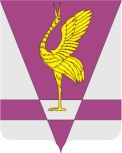 КРАСНОЯРСКИЙ КРАЙУЖУРСКИЙ РАЙОННЫЙ СОВЕТДЕПУТАТОВРЕШЕНИЕКРАСНОЯРСКИЙ КРАЙУЖУРСКИЙ РАЙОННЫЙ СОВЕТДЕПУТАТОВРЕШЕНИЕКРАСНОЯРСКИЙ КРАЙУЖУРСКИЙ РАЙОННЫЙ СОВЕТДЕПУТАТОВРЕШЕНИЕ27.10.2020г. Ужур№ 3-19рО награждении Почетной грамотой Ужурского районного Совета депутатовО награждении Почетной грамотой Ужурского районного Совета депутатовО награждении Почетной грамотой Ужурского районного Совета депутатов